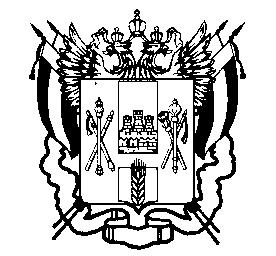 МИНИСТЕРСТВО ОБЩЕГО И ПРОФЕССИОНАЛЬНОГО ОБРАЗОВАНИЯРОСТОВСКОЙ ОБЛАСТИгосударственное казенное общеобразовательное учреждение Ростовской области «Таганрогская специальная школа № 1»ИНСТРУКЦИЯпо работе с документами  в ГКОУ РО Таганрогской школе № 11. Общие положения1.1. Настоящая  инструкция разработана на основании письма Минобразования Российской Федерации от 20 декабря 2000 года № 03-51/64. Инструкция составлена в целях рациональной  организации  документационного обеспечения деятельности ГКОУ РО Таганрогской школы № 1, а также  строгого  соблюдения действующих нормативных документов в сфере документации и информации.1.2. Ответственность за организацию делопроизводства, своевременное и качественное исполнение документов и их сохранность возлагаются на директора школы.1.3. Непосредственное ведение делопроизводства в школе возлагается на секретаря школы, который обеспечивает учет и прохождение документов в установленные сроки, информирует руководство о состоянии их исполнения, осуществляет ознакомление сотрудников с нормативными и методическими документами по делопроизводству.2. Документирование управленческой  деятельности 2.1. При подготовке, согласовании,  подписании  и утверждении документов, образующихся в результате деятельности школы, необходимо соблюдать требования, обеспечивающие юридическую силу документов и возможность их обработки с использованием средств электронно-вычислительной техники.2.2. Состав документов, образующихся в процессе деятельности, определяется его компетенцией и функциями; кругом управленческихдействий, порядком разрешения вопросов (единоначальный или коллегиальный); характером взаимодействия между Учреждениями и другими организациями.В состав документов школы входят следующие виды документов:организационные документы (устав; договор с учредителем; должностные инструкции сотрудников; штатное расписание; правила внутреннего трудового распорядка);распорядительные документы (приказы, инструкции); информационно-справочные документы (протоколы, планы, отчеты, справки, акты, докладные и объяснительные записки, письма, телеграммы и телефонограммы, договоры, трудовые соглашения, контракты и др.).2.3. Документы оформляются на бланках, соответствующих стандарту (ГОСТ Р 6.30-97 с изменением № 1 2000 г.), и должны иметь установленный комплекс обязательных реквизитов и стабильный порядок их расположения.2.3.1.Приказ - правовой акт, издаваемый директором для решения основных и оперативных вопросов профилактических мероприятий, вопросов финансово-хозяйственной деятельности. Приказ вступает в силу с момента его подписания руководителем, если в тексте не указано другого срока. Подписанный приказ регистрируется секретарем.2.3.2. Оформляется приказ на бланке и должен иметь следующие реквизиты: название вида документа, дату, номер приказа, место издания, заголовок, текст, подпись, визы, согласование.2.3.3. Текст приказа состоит из двух частей: констатирующей и распорядительной.2.3.4. В констатирующей части отражаются цели и задачи предписываемых действий, причины издания приказа; дается ссылка на документ, послуживший основанием для подготовки приказа.2.3.5. Распорядительная часть содержит предписываемые действия, фамилии должностных лиц, ответственных за их выполнение, и сроки исполнения. Распорядительная часть отделяется от констатирующей словом "Приказываю", ставится двоеточие. Распорядительная часть текста приказа, как правило, делится на пункты, которые нумеруются арабскими цифрами с точками.2.3.6. Каждый пункт распорядительной части начинается с указания конкретного действия, выраженного глаголом в неопределенной форме.2.3.7. Отдельные задания (например, задания, содержащие цифровые данные) могут оформляться в виде приложения к приказу со ссылкой на них в соответствующих пунктах приказа.2.3.8. На первом листе приложения в правом верхнем углу делается надпись:Приложение к приказу от 11.02.2001 № 22.3.9. При наличии нескольких приложений на каждом из них проставляется порядковый номер.2.3.11. Если в приложении к приказу даны документы другой организации, то в правом верхнем углу данного приложения делается соответствующая запись.2.3.12. Страницы приказа и приложений нумеруются как единый документ.2.4. Процессы применения управленческих решений и сами решения документируются с помощью протоколов конференций, заседаний совета школы, педагогических советов, совещаний, заседаний.2.4.1. Протоколы оформляются на бланках и содержат следующие реквизиты: наименование учреждения, наименование вида документа, дата заседания, номер, место заседания, гриф утверждения (если протокол подлежит утверждению), заголовок, виза, текст, подписи, отметка о направлении в "дело". Дата протокола - это дата проведения совещания.2.4.2. Текст протокола состоит из двух частей: вводной и основной. Вводная часть содержит постоянную информацию (слова: "Председатель", "Секретарь", "Присутствовали") и переменную (фамилия, инициалы председателя, секретаря и присутствующих). При необходимости указываются должности присутствующих, а также инициалы, фамилии, должности лиц, приглашенных на совещание.2.4.5. При количестве участников совещания более 10 составляется список присутствующих, который прилагается к протоколу.2.4.6. Слова "Председатель", "Секретарь", "Присутствовали" пишутся от 0-нулевого положения табулятора, от 2-го положения табулятора ставится тире, инициалы и фамилии пишут в именительном падеже. Фамилии присутствующих располагаются в алфавитном порядке и печатаются через 1 межстрочный интервал.2.4.7. Вводная часть протокола заканчивается повесткой дня. Слова "Повестка дня" печатают от 0-нулевого положения табулятора, после них ставится двоеточие. Вопросы повестки дня нумеруются. Каждый новый вопрос печатают от 1-го положения табулятора. Последовательность расположения вопросов определяется степенью их важности. Вопросы перечисляются в именительном падеже. Доклад (отчет, сообщение, информация), наименование должности, инициалы и фамилию докладчика пишут в родительном падеже. Не рекомендуется включать в повестку дня вопрос «Разное». Каждый вопрос должен быть конкретизирован.2.4.8. Основная часть текста строится в соответствии с вопросами повестки дня. Построение записи обсуждения каждого вопроса повестки дня осуществляется по схеме "Слушали - выступили - постановили (решили)", а также протоколируются вопросы и ответы.2.4.9. В практике применяется краткая форма протокола, когда указываются только список присутствующих, рассматриваемые вопросы и принятые решения.2.5. Выписка из протокола содержит следующие реквизиты: наименование учреждения, название вида документа (выписка из протокола), дату (дата заседания), индекс, место составления, заголовок к тексту, текст, подписи, отметку о заверении копии, отметку об исполнении, направлении в "дело".2.6. К информационно-справочным документам, образующимся в процессе деятельности общеобразовательного учреждения, относятся: справки, докладные записки, письма, телеграммы, телефонограммы.2.6.1. Письма оформляются на бланках, включают в себя следующий состав реквизитов: наименование учреждения, дату, индекс, ссылку на индекс и дату входящего документа, адресат, резолюцию руководства, заголовок к тексту, текст, отметку о наличии приложения, подпись, отметку об исполнителе, отметку об исполнении и направлении в дело, отметку о переносе данных на машинный носитель.2.6.2. Телеграммы печатают в двух экземплярах на одной стороне листа через два интервала. Текст телеграммы составляется без союзов, предлогов и знаков препинания, без переноса слов.2.6.3.Телефонограмма включает следующие реквизиты: наименование учреждения, адрес, дата, индекс, текст, подпись, отметки о времени передачи и указание должностей и фамилий (или только фамилий) лиц, принявших и передавших телефонограмму. В случае отсутствия бланков для телефонограмм применяются листы бумаги формата А5.2.6.4. Телефонограммы составляются в одном экземпляре, подписываются руководителем или непосредственным исполнителем.2.6.5. Текст не должен включать более 50 слов. Телефонограмма должна быть датирована и подписана лицом, от имени которого она передается.Телефонограмма передается нескольким адресатам по прилагаемому списку учреждений-адресатов и номеров телефонов.3. Прием и регистрация документов3.1. В приемной все конверты с поступающей корреспонденцией (кроме конвертов с надписью "лично") вскрываются, проверяется наличие вложенных в них документов, правильность доставки и целостность конвертов.3.2. Регистрации подлежат все документы, требующие учета, исполнения, использования в справочных целях, как поступающие из других организаций и от частных лиц, так и образующиеся в деятельности учреждения.Не подлежат регистрации поздравительные письма, телеграммы, пригласительные билеты, информация для сведения, бухгалтерские документы первичного учета. Для них составляется перечень нерегистрируемых документов.3.3. Регистрация документов производится в день их поступления.3.4. Регистрационный штамп ставится в правом нижнем углу документа и состоит из номера документа по порядку и даты поступления.3.5. В школе документооборот регистрируется в журналах входящей и исходящей корреспонденции.4. Контроль за сроками исполнения документов4.1. Ответственность за своевременное и качественное исполнение документов несет директор.4.2. Вся поступающая документация исполняется в соответствии с теми сроками, которые указаны в резолюции руководителя. Если срок не указан, то документ должен быть исполнен в срок - 1 месяц; жалобы, заявления - в течение месяца; телеграммы - не более чем в двухнедельный срок.4.3. Документ считается исполненным, если разрешены по существу все поставленные в нем вопросы. В журналах регистрации делается отметка об исполнении, то есть записана дата отправки и исходящий номер ответного документа, наименование адресата, должность и фамилия исполнителя, подписавшего ответ.Если все поставленные в документе вопросы решены в оперативном порядке, без написания ответа, исполнитель на документе делает краткую запись о решении вопроса, ставит дату и подпись, после чего документ помещается в дело. Если по разрешаемому вопросу ожидается ответ, то с согласия секретаря поступивший ответ вместе с копией ответа может находиться у исполнителя на контроле.Документ снимается с контроля после его исполнения.4.4. Документация после визы руководителя передается под роспись исполнителю.5. Составление номенклатуры и формирование дел5.1. В целях правильного формирования дел учреждения, производится классификация документов.5.1.1. Классификация документов закрепляется в номенклатуре дел - списке наименований дел, находящихся в делопроизводстве с указанием сроков их хранения.5.1.2. Номенклатура дел предназначена для группировки и распределения документов в дела, индексации дел, определения сроков их хранения.5.2. Формирование дел.5.2.1. Формирование дел - группировка исполненных документов в дела в соответствии с номенклатурой дел.5.2.2. При формировании дел требуется строго определять состав документов, включенных в дело. Включение в дело документов, не относящихся к нему, а также черновиков, вариантов, копий, вырезок из газет и журналов и документов, подлежащих возврату, не допускается.В процессе группировки документов в деле проверяется правильность их оформления (наличие подписей, даты, индекса, заверительной надписи и              т.д.). Недооформленные и неправильно оформленные документы возвращаются исполнителю на доработку.Документы постоянного и временного срока хранения формируются в разные дела.5.2.3. В деле группируются документы одного календарного (01.01 -31.12) года. Исключение составляют переходящие дела (дела по вопросам, которые решаются несколько лет).5.2.4. Расположение документов внутри дел производится в хронологическом порядке, при котором наиболее ранние документы располагаются в начале года.5.3. Систематизация отдельных категорий документов.5.3.1. Распорядительные документы группируются в деле по видам и хронологии с относящимися к ним приложениями.5.3.2. Приказы по основной деятельности формируются отдельно от приказов по личному составу (назначение, перемещение, увольнение сотрудников) и от приказов об отпусках, командировках и т. д.5.3.3. Протоколы располагаются в делах в хронологическом порядке по номерам в пределах учебного (01.09 - 31.08) года.5.3.4. Планы, отчеты, сметы группируются отдельно от проектов и черновиков этих документов и должны храниться с делами того года, на который (за который) они составлены.5.3.5. Документы в личных делах располагаются в следующем порядке:- копия приказа и заявление о приеме на работу;- Трудовой договор и дополнительные соглашения к нему;- ксерокопии паспорта, страхового свидетельства, свидетельства ИНН- листок по учету кадров (форма Т-2);- ксерокопии документов об образовании;- справка об отсутствии судимости;- ксерокопия аттестационного листа;- копии приказов о назначении, перемещении, увольнении;- дополнение к личному листку по учету кадров (в него вносятся данные о получении премий или наложении взысканий, о награждении и т. д.).- копии приказов об учебных, декретных отпусках и отпусках без сохранения заработной платы.В личное дело не помещаются копии приказов о наложении взысканий, справки о состоянии здоровья и с места жительства, заявления об отпусках, копии приказов об отпусках и другие документы второстепенного значения.5.3.6. Лицевые счета сотрудников группируются в самостоятельные дела в пределах календарного года и располагаются в них по алфавиту фамилий.5.3.7. Переписку следует группировать в дела за период календарного года. В дело переписки помещаются все документы, возникшие в ходе решения вопроса. Переписка систематизируется в хронологической последовательности; документ-ответ помещается за документом-запросом.6. Подготовка документов к передаче в архив6.1. Подготовка документов к передаче в архив включает экспертизу научной и практической ценности документов, оформление дел, составление описи.6.2. Экспертиза ценности документов.6.2.1. Экспертиза ценности документов - определение ценности документов с целью отбора их на хранение и установление сроков хранения.Экспертизу ценности документов осуществляет постоянно действующая экспертная комиссия.6.2.2.Экспертная комиссия назначается приказом руководителя общеобразовательного учреждения. В состав ЭК включают не менее трех сотрудников. Секретарем ЭК назначают секретаря общеобразовательного учреждения.Экспертная комиссия на заседаниях рассматривает: номенклатуру дел общеобразовательного учреждения, описи дел постоянного хранения и по личному составу, акты на документы, выделяемые к уничтожению.6.3. Оформление дел.6.3.1. Дела постоянного хранения подшиваются в твердую обложку суровыми нитками. Листы нумеруются в правом верхнем углу простым карандашом. Количество листов в каждом деле не должно превышать 250. В конце дела на отдельном листе составляется заверительная надпись.6.3.2. Обложки дел оформляются в соответствии с ГОСТ 17914-72. На обложке дел постоянного хранения должны быть проставлены следующие реквизиты: полное название вышестоящей организации, название учреждения, номер (индекс) дела по номенклатуре, заголовок дела, количество листов, срок хранения или отметка "хранить постоянно", номер фонда, описи, дела.6.3.3. По окончании делопроизводственного года в оформленные обложки дел постоянного хранения вносятся необходимые уточнения:- в заголовки дел, содержащих распорядительные документы (приказы, протоколы), вносятся номера; если дело с перепиской состоит из нескольких томов, в каждом томе указывается корреспондент, автор, территория и др., и в каждом томе указывается дата (число, месяц, год) начала и окончания каждого тома. Точные даты проставляются на обложках для быстрого поиска документов в последующем;- из заверительной надписи на обложку дела выносится количество листов в деле;6.3.4. Надписи на обложках дел постоянного и долговременного хранения следует производить четко, светостойкими чернилами.6.3.5. Для учета количества листов в деле и фиксации особенностей их нумерации на отдельном листе составляется заверительная надпись.В заверительной надписи указывается количества листов (цифрами и прописью) в деле. Подписывается составителем с указанием его должности и даты составления.6.3.6. Внутренняя опись составляется к делам постоянного и временного (свыше 10 лет) срока хранения, сформированным по разновидностям документов, заголовки которых не раскрывают конкретное содержание документов (особо ценные, личные дела и др.).6.3.7. Дела временного хранения оформляются упрощенно: они не подшиваются, листы в них не нумеруются, уточнение на обложках не производится, описи на дела не составляются, учет ведется по номенклатуре дел.6.4. Описи составляются раздельно на дела постоянного хранения по основной деятельности и на дела по личному составу.6.4.1. Описи составляются секретарем.6.4.2. На дела временного срока хранения составляется акт об уничтожении.7. Обеспечение сохранности дел7.1. Ответственность за сохранность документов несет директор.7.2. Дела должны храниться в закрывающихся шкафах, предохраняющих их от пыли, воздействия солнечного света.7.3. Изъятие и выдача документов из дел постоянного срока хранения не разрешаются.Рассмотрено и одобрено педагогическимсоветом учреждения протокол №3 от «02»_ноября 2015г.«УТВЕРЖДАЮ» Приказ №161 от «02» ноября 2015г.Директор ГКОУ РО Таганрогской школы №1  ____________Т.А. Жарова